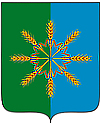 Администрация Новозыбковского районаПРОТОКОЛ № 2несостоявшегося  аукциона по продаже земельных участков,  назначенного на 14 мая 2018 года  на 10 час. 00 мин. г. Новозыбков                                                                                                     от  14 мая 2018 г.                                                                                                                                   10 час.00 мин. Продавец: Администрация Новозыбковского районаЧлены аукционной комиссии:председатель комиссии:  Хохлов А.Н.  – заместитель главы администрации                                                                             Новозыбковского района. Члены комиссии:                              Хроменок П.А.      –  начальник отдела по управлению имуществом                                                                  и земельным отношениям, заместитель председателя;                           Янченко Т.В.        –    ведущий инспектор отдела по управлению имуществом и                                                                 земельным отношениям, секретарь комиссии;                           Селиванова О.В.   –   заведующая сектором бюджетного учета и отчетности                                                                 администрации района, член комиссии;                          Кухаришина А.Н. –     начальник финансового отдела администрации района;                          Станчак Е.Б.          –    юрисконсульт.      Предмет продажи: предмет торгов  лот № 1 –  продажа земельного участка кадастровый номер 32:18:0030501:250, из категории земель населённых пунктов,  площадью 654 (шестьсот пятьдесят четыре) квадратных метра, местоположение: Брянская область, Новозыбковский район, с. Перевоз, пер.Песчаный, д.2,  разрешённое использование земельного участка – жилые дома усадебного типа в черте населённого пункта для ведения личного подсобного хозяйства. Начальная стоимость земельного участка – 50 500-00 руб.Задаток (70% начальной стоимости) – 40400,00 руб.Шаг аукциона (3% начальной стоимости) – 1515 руб. 00 руб.Участники аукциона, согласно протокола рассмотрения заявок от 11 мая 2018г., 15 час.00 мин.    В связи с тем, что подана одна заявка на участие в аукционе по лоту № 1, который назначен на 14  мая 2018 г., в соответствии с пунктом 20 статьи 39.12  Земельного кодекса Российской Федерации,       направить победителю аукциона или единственному принявшему участие в аукционе его участнику три экземпляра подписанного проекта договора купли-продажи земельного участка в десятидневный срок со дня составления протокола о результатах аукциона. При этом договор купли-продажи земельного участка заключается по цене, предложенной победителем аукциона, или в случае заключения указанного договора с единственным принявшим участие в аукционе его участником по начальной цене предмета аукциона. Не допускается заключение указанных договоров ранее чем через десять дней со дня размещения информации о результатах аукциона на официальном сайте.Начальная цена предмета аукциона -  земельного участка: 50500 (пятьдесят тысяч пятьсот) рублей 00 копеек                                          Продажная цена (последнее предложение цены): 50500 (пятьдесят тысяч пятьсот) рублей 00 копеек                                          Победитель:  Козловский Алексей ИвановичДата и время: 14 мая 2018 г. 10 час.00 мин.Подписи:Покупатель:       ____________________________________                                           (подпись)Продавец:  Администрация Новозыбковского района, в лице начальника отдела по управлению имуществом и земельным отношениям администрации Новозыбковского района _______________     Хроменка Павла Александровича№ билетаучастника Участники  аукциона (ФИО)Документы, удостоверяющие личность          1Козловский Алексей ИвановичПаспорт гражданина Российской Федерации 15 05 469615 выдан 14.06.06 Овд гор. Новозыбкова и Новозыбковского района Брянской области, код подразделения 322-022, зарегистрирован в г. Новозыбкове, ул. Кооперативная, д.1  